Гиперактивный    ребенок.                                                           Советы психолога.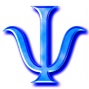 Если у ребенка обнаружены симптомы гиперактивности, то стоит обратиться к квалифицированному врачу и психологу. С их помощью Вы сможете вовремя устранить гиперактивность,  выполняя простые общедоступные  средства воздействия. Во - первых, Вам следует обязательно изменить рацион питания ребёнка (диета), соблюдать режим, специальный комплекс физических упражнений, необходимо обеспечить посещение детских секций и кружков по интересам как отвлекающий фактор. Всё это позволит избежать постоянного напряжения и стресса в семье и в социуме  поможет  свести проблему к минимуму.                                                                              Особый  ребенок требует от взрослых особого  внимания, эффективной стратегии воспитания. Для гиперактивного  малыша важно:Неизменный и четкий распорядок дня ребенка. Это  позволит выработать определённые необходимые привычки.      Создать спокойную и предсказуемую обстановку, без каких либо раздражителей.  Интенсивный     режим  физической активности- посещение спортивных секций, кружков, занятий по интересам. При любой возможности  позволять ребенку   активно действовать в повседневной жизни, расходуя лишнюю энергию.Категорически нельзя наказывать, заставлять долго сидеть на месте или выполнять скучное, трудное задание.Необходимо всегда слушать ребёнка, помогать ему закончить начатые  дела, учить быть усидчивым и терпеливым.Важна структурность, систематичность и четкое взаимодействие с окружающим миром.   Ребёнку очень   нужны  похвала, награды и поощрения, большое количество родительской любви, поддержка и одобрение.                                                                                        Как показывает опыт, устранение проблем гиперактивности у детей - это выполнимо.  Главное, уважаемые родители, позволить себе стать мудрыми воспитателями, коль уж судьба послала Вам такого  малыша. Удачи!Ваш педагог-психолог Парилова В.Н.